Dear Parent(s)/ Guardians and children,I hope you all had a lovely Easter and you are all keeping safe and well during this time. I miss all the boys and girls. I am looking forward until we are all back at school again and things are back to normal for everyone. Please find below work I have attached for your child. I am aware that your child will be receiving work from his/her class teacher, so these are only add on activities if you wish to complete. I know this is very stressful time for parents, as many of you are working on the frontline or at home as well as caring for children of all ages, so please do not feel under pressure to complete these activities. I have included my email address at the top of this page. Please feel free to contact me if I can help you in any way or if you have any questions or queries. Screenshot any worksheets completed by your child during the week and email me and I will respond. If you don’t have access to a printer, your child can get the activity idea from the screen and do it on a blank sheet of paper. I would love to know how all the boys and girls are getting on so even send a little message to say hello. www.oxfordowl.co.uk is a great website which gives you free access to Oxford reading Tree readers in all levels which your child should read daily. (You can search by level or by age). https://connect.collins.co.uk/school/Portal.aspx  is another fantastic website which gives access to Collins readers. These are available in all levels and children can listen to the story and complete activities at the end. Click Teacher loginEnter username: parents@hapercollins.co.ukPassword: Parents20!Looking forward to hearing from you.Take care and stay safe,EilísEncourage your child to sound out and read words from the ”et”family.Dolch List 1Dolch List 2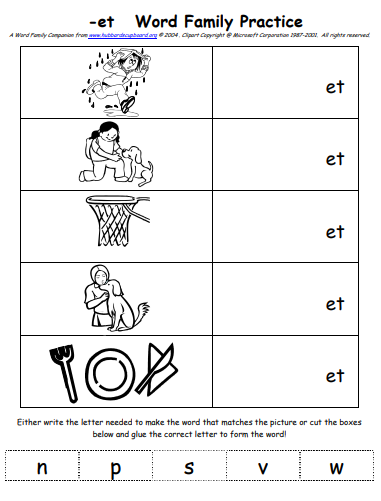 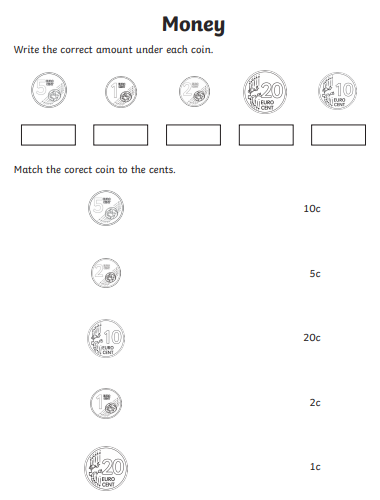 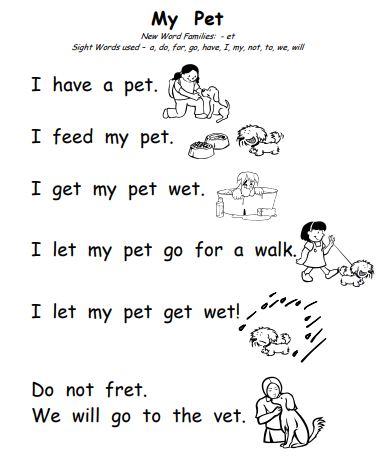 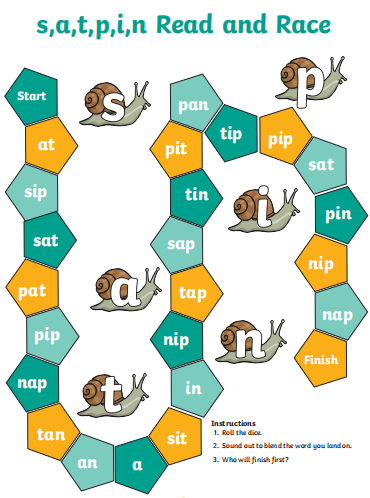 Teacher’s NameEilís McGinleyClass LevelSenior Infants Literacy and NumeracySuggested work for week beginning20th April 2020Email address mrsmcginleyset@gmail.comMondayTuesdayWednesdayThursdayFridayRevise “et” words. See list below and read words. Complete “et” worksheet (see below) Write/ cut/ say the letter needed to make the correct word.Dolch list Practice 2 words. (See lists below. Continue with list your child has been working on with me)Money- Recognise coins up to 20c. Go on a coin hunt in your house. Can you find any of thefollowing coins?1c,2c,5c,10c,20c.Sort the coins according to various criteria e.g. colour, value.Keep these coins aside as you will be setting up a shop soon!Complete money worksheet (see below) Read story “My Pet”. (See below )Draw a line under all the “et”words you find in the story. Dolch list Practice 2 words- write out the 2 words you are working on this week. Money- Recognise coins up to 20c.Set up a shop using toys, food etc. Price the items  e.g. 2c, 5c,10 etc.Children can take turns at being the shopkeeper and customer. Ensure they are giving the correct amount of money/coins each time.Concentrate on vocabulary such as how much?,more, less, buy etc. Read and race- phonic game.Roll the dice and sound out the word.Have fun!setwetmetvetjetgetletnetpetthetoandheaIyouitofinwassaidhisthatsheforontheybuthad athimwithupalllookishertheresomeoutasbehavegoweamthenlittledown